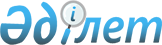 "2014-2016 жылдарға арналған аудандық бюджет туралы" Солтүстік Қазақстан облысы Мамлют ауданы мәслихатының 2013 жылғы 23 желтоқсандағы № 24/1 шешіміне өзгерістер енгізу туралы
					
			Күшін жойған
			
			
		
					Солтүстік Қазақстан облысы Мамлют аудандық мәслихатының 2014 жылғы 22 қыркүйектегі № 36/2 шешімі. Солтүстік Қазақстан облысының Әділет департаментінде 2014 жылғы 7 қазанда N 2952 болып тіркелді. Қолданылу мерзімінің өтуіне байланысты күші жойылды (Солтүстік Қазақстан облысы Мамлют ауданы мәслихаты аппаратының 2015 жылғы 29 қаңтардағы N 17 хаты)      Ескерту. Қолданылу мерзімінің өтуіне байланысты күші жойылды (Солтүстік Қазақстан облысы Мамлют ауданы мәслихаты аппаратының 29.01.2015 N 17 хаты).



      Қазақстан Республикасының 2008 жылғы 4 желтоқсандағы Бюджет кодексінің 106 және 109-баптарына, "Қазақстан Республикасындағы жергілікті мемлекеттік басқару және өзін-өзі басқару туралы" Қазақстан Республикасының 2001 жылғы 23 қаңтардағы Заңының 6-бабы 1-тармағының 1) тармақшасына сәйкес, Солтүстік Қазақстан облысы Мамлют ауданының мәслихаты ШЕШТІ:

      1. 

"2014-2016 жылдарға арналған аудандық бюджет туралы" Солтүстік Қазақстан облысы Мамлют ауданы мәслихатының 2013 жылғы 23 желтоқсандағы № 24/1 шешіміне (2014 жылғы 7 ақпандағы "Солтүстік жұлдызы", "Знамя труда" аудандық газеттерінде жарияланған, Нормативтік құқықтық актілерді мемлекеттік тіркеу тізілімінде № 2486 тіркелген) келесі өзгерістер енгізілсін:



      1-тармақ келесі редакцияда жазылсын:



      "1. 1, 2 және сәйкесінше 3-қосымшаларға сәйкес 2014-2016 жылдарға, соның ішінде 2014 жылға арналған аудандық бюджеті, келесі көлемде бекітілсін:



      1) кірістер – 1993964,3 мың теңге, соның ішінде мыналар бойынша:



      салықтық түсімдер – 276772,8 мың теңге;



      салықтық емес түсімдер – 11805,1 мың теңге;



      негізгі капиталды сатудан түскен түсімдер – 22282 мың теңге;



      трансферттер түсімі – 1683104,4 мың теңге;



      2) шығыстар – 2077498,2 мың теңге;



      3) таза бюджеттік кредиттеу – 6612,3 мың теңге, соның ішінде:



      бюджеттік кредиттер – 10386 мың теңге;



      бюджеттік кредиттерді өтеу – 3773,7 мың теңге;



      4) қаржылық активтермен операциялар бойынша сальдо – 0 мың теңге;



      5) бюджет тапшылығын (профициті) – -90146,2 мың теңге;



      6) бюджет тапшылығын қаржыландыру (профицитін пайдалану) – 90146,2 мың теңге, соның ішінде:



      қарыздар түсімі – 10386 мың теңге;



      қарыздарды өтеу – 3773,7 мың теңге;



      бюджет қаражатының пайдаланылатын қалдықтары – 83533,9 мың теңге.";



      8-тармақта:



      1), 3) тармақшалар келесі редакцияда жазылсын:



      "1) 17222,2 мың теңге – Жұмыспен қамту 2020 жол картасы шеңберінде тұрғын-үй коммуналдық шаруашылық, инженерлік-көлік инфрақұрылымы және әлеуметтік-мәдениет объектілерінің жөндеуін және елді мекендерді абаттандыруды бірлесіп қаржыландыру (Қазақстан Республикасы Үкіметінің "Жұмыспен қамту 2020 жол картасын бекіту туралы" 2013 жылғы 19 маусымдағы № 636 Қаулысымен бекітілген);



      3) 17373,7 мың теңге – Жұмыспен қамту 2020 Жол картасының шеңберінде тұрғын жай салу және (немесе) сатып алу және инженерлік коммуникациялық инфрақұрылымды дамыту және (немесе) сатып алу;";



      12-тармақ келесі редакцияда жазылсын:



      "12. 2014 жылға арналған шығындар түрлер бойынша мұқтаж азаматтардың бөлек санаттарына әлеуметтік көмекті көрсетуге 7017,5 мың теңге сомада 8-қосымшаға сәйкес бекітілсін;".



      Нұсқалған шешімнің 1, 4, 8-қосымшалары осы шешімнің 1, 2, 3-қосымшаларына сәйкес жаңа редакцияда мазмұндалсын.

      2. 

Осы шешім 2014 жылғы 1 қаңтардан бастап қолданысқа енгізіледi.

 

  

2014 жылға Мамлют аудандық бюджет

  

2014 жылға аудандық маңызды қаланың, кенттің, ауылдың, ауылдық округтің бюджеттік бағдарламалар тізімі

  

2014 жылға біріңғай санаттағы мұқтаж азаматтарға әлеуметтік көмек түрлері

 
					© 2012. Қазақстан Республикасы Әділет министрлігінің «Қазақстан Республикасының Заңнама және құқықтық ақпарат институты» ШЖҚ РМК
				      Солтүстік Қазақстан облысы

      Мамлют ауданы мәслихаты

      сессиясының төрағасыА. Қайырбаев

      Солтүстік Қазақстан облысы

      Мамлют ауданы мәслихатының

      хатшысыР. Нұрмұқанова

      КЕЛІСІЛДІ

      "Солтүстік Қазақстан облысы

      Мамлют ауданының

      экономика және қаржы бөлімі"

      мемлекеттiк мекемесi басшысы

      2014 жыл 22 қыркүйектегіА. Биктимиров

Солтүстік Қазақстан облысы Мамлют аудандық мәслихаттың 2014 жылғы 22 қыркүйектегі № 36/2 шешіміне 1-қосымша

Солтүстік Қазақстан облысы Мамлют аудандық мәслихаттың 2013 жылғы 23 желтоқсандағы № 24/1 шешіміне 1-қосымша

Санаты

 Класс

 Iшкi класс

 Атауы

 Сома, мың теңге

 

1

 2

 3

 4

 5

 1) КІРІСТЕР

 1993964,3

 

1

 Салықтық түсімдер

 276772,8

 03

 Әлеуметтік салық

 156816,8

 1

 Әлеуметтік салық

 156816,8

 04

 Меншiкке салынатын салықтар

 97924

 1

 Мүлiкке салынатын салықтар

 46171

 3

 Жер салығы

 9398

 4

 Көлiк құралдарына салынатын салық

 38562

 5

 Бірыңғай жер салығы

 3793

 05

 Тауарларға, жұмыстарға және қызметтерге салынатын iшкi салықтар

 19577

 2

 Акциздер

 3987

 3

 Табиғи және басқа ресурстарды пайдаланғаны үшiн түсетiн түсiмдер

 9275

 4

 Кәсiпкерлiк және кәсiби қызметтi жүргiзгенi үшiн алынатын алымдар

 6315

 08

 Заңдық мәнді іс-әрекеттерді жасағаны және (немесе) оған уәкілеттігі бар мемлекеттік органдар немесе лауазымды адамдар құжаттар бергені үшін алынатын міндетті төлемдер

 2455

 1

 Мемлекеттік баж

 2455

 

2

 Салықтық емес түсiмдер

 11805,1

 01

 Мемлекеттік меншіктен түсетін кірістер

 1805,1

 5

 Мемлекет меншігіндегі мүлікті жалға беруден түсетін кірістер

 800

 7

 Мемлекеттік бюджеттен берілген кредиттер бойынша сыйақылар

 5,1

 9

 Мемлекеттік меншіктен түсетін басқа да кірістер

 1000

 06

 Өзге де салықтық емес түсiмдер

 10000

 1

 Өзге де салықтық емес түсiмдер

 10000

 

3

 Негізгі капиталды сатудан түсетін түсімдер

 22282

 03

 Жердi және материалдық емес активтердi сату

 22282

 1

 Жерді сату

 21618

 2

 Материалдық емес активтерді сату 

 664

 

4

 Трансферттердің түсімдері

 1683104,4

 02

 Мемлекеттiк басқарудың жоғары тұрған органдарынан түсетiн трансферттер

 1683104,4

 2

 Облыстық бюджеттен түсетiн трансферттер

 1683104,4

 

Функционалдық топ

 Бюджеттік бағдарламалардың әкімгері

 Бағдарлама

 Атауы

 Сома мың теңге

 

1

 2

 3

 4

 5

 2) Шығыстар

 2077498,2

 

01

 Жалпы сипаттағы мемлекеттік қызметтер 

 203755

 112

 Аудан (облыстық маңызы бар қала) мәслихаттың аппараты

 11825,3

 001

 Аудан (облыстық маңызы бар қала) мәслихатының қызметін қамтамасыз ету жөніндегі қызметтер

 11825,3

 122

 Аудан (облыстық маңызы бар қала) әкімінің аппараты

 57581

 001

 Аудан (облыстық маңызы бар қала) әкімінің қызметін қамтамасыз ету жөніндегі қызметтер

 57581

 123

 Қаладағы аудан, аудандық маңызы бар қала, кент, ауыл, ауылдық округ әкімінің аппараты

 114632,3

 001

 Қаладағы аудан, аудандық маңызы бар қала, кент, ауыл, ауылдық округ әкімінің қызметін қамтамасыз ету жөніндегі қызметтер

 114416,3

 022

 Мемлекеттік органның күрделі шығыстары

 216

 459

 Ауданның (облыстық маңызы бар қаланың) экономика және қаржы бөлімі

 19716,4

 003

 Салық салу мақсатында мүлікті бағалауды жүргізу

 206,6

 011

 Коммуналдық меншікке түскен мүлікті есепке алу, сақтау, бағалау және сату

 223

 001

 Ауданның (облыстық маңызы бар қаланың) экономикалық саясаттын қалыптастыру мен дамыту, мемлекеттік жоспарлау, бюджеттік атқару және коммуналдық меншігін басқару саласындағы мемлекеттік саясатты іске асыру жөніндегі қызметтер

 19286,8

 

02

 Қорғаныс

 5247

 122

 Аудан (облыстық маңызы бар қала) әкімінің аппараты

 5247

 005

 Жалпыға бірдей әскери міндетті атқару шеңберіндегі іс-шаралар

 5247

 

04

 Білім беру

 1431392,2

 464

 Ауданның (облыстық маңызы бар қаланың) білім бөлімі

 83450

 009

 Мектепке дейінгі тәрбие мен оқыту ұйымдарының қызметін қамтамасыз ету

 32865

 040

 Мектепке дейінгі білім беру ұйымдарында мемлекеттік білім беру тапсырысын іске асыруға

 50585

 123

 Қаладағы аудан, аудандық маңызы бар қала, кент, ауыл, ауылдық округ әкімінің аппараты

 2023,2

 005

 Ауылдық жерлерде балаларды мектепке дейін тегін алып баруды және кері алып келуді ұйымдастыру

 2023,2

 464

 Ауданның (облыстық маңызы бар қаланың) білім бөлімі

 1345919

 003

 Жалпы білім беру

 1266119

 006

 Балаларға қосымша білім беру 

 52190

 001

 Жергілікті деңгейде білім беру саласындағы мемлекеттік саясатты іске асыру жөніндегі қызметтер

 7303

 005

 Ауданның (облыстық маңызы бар қаланың) мемлекеттік білім беру мекемелер үшін оқулықтар мен оқу-әдiстемелiк кешендерді сатып алу және жеткізу

 6463

 015

 Жетім баланы (жетім балаларды) және ата-аналарының қамқорынсыз қалған баланы (балаларды) күтіп-ұстауға қамқоршыларға (қорғаншыларға) ай сайынға ақшалай қаражат төлемі

 5350

 067

 Ведомстволық бағыныстағы мемлекеттік мекемелерінің және ұйымдарының күрделі шығыстары

 8494

 

06

 Әлеуметтiк көмек және әлеуметтiк қамсыздандыру

 85986,2

 451

 Ауданның (облыстық маңызы бар қаланың) жұмыспен қамту және әлеуметтік бағдарламалар бөлімі

 85986,2

 002

 Жұмыспен қамту бағдарламасы

 14743,4

 005

 Мемлекеттік атаулы әлеуметтік көмек

 6787,3

 007

 Жергілікті өкілетті органдардың шешімі бойынша мұқтаж азаматтардың жекелеген топтарына әлеуметтік көмек

 7017,5

 010

 Үйден тәрбиеленіп оқытылатын мүгедек балаларды материалдық қамтамасыз ету

 514

 014

 Мұқтаж азаматтарға үйде әлеуметтік көмек көрсету

 22260

 016

 18 жасқа дейінгі балаларға мемлекеттік жәрдемақылар

 5091,2

 017

 Мүгедектерді оңалту жеке бағдарламасына сәйкес, мұқтаж мүгедектерді міндетті гигиеналық құралдармен және ымдау тілі мамандарының қызмет көрсетуін, жеке көмекшілермен қамтамасыз ету

 5085,3

 001

 Жергілікті деңгейде халық үшін әлеуметтік бағдарламаларды жұмыспен қамтуды қамтамасыз етуді іске асыру саласындағы мемлекеттік саясатты іске асыру жөніндегі қызметтер 

 24087,5

 011

 Жәрдемақыларды және басқа да әлеуметтік төлемдерді есептеу, төлеу мен жеткізу бойынша қызметтерге ақы төлеу

 350

 021

 Мемлекеттік органның күрделі шығыстары 

 50

 

07

 Тұрғын үй-коммуналдық шаруашылық

 102788,1

 123

 Қаладағы аудан, аудандық маңызы бар қала, кент, ауыл, ауылдық округ әкімінің аппараты

 1017,2

 027

 Жұмыспен қамту 2020 жол картасы бойынша қалаларды және ауылдық елді мекендерді дамыту шеңберінде объектілерді жөндеу және абаттандыру 

 1017,2

 458

 Ауданның (облыстық маңызы бар қаланың) тұрғын үй-коммуналдық шаруашылығы, жолаушылар көлігі және автомобиль жолдары бөлімі

 12000

 041

 Жұмыспен қамту 2020 жол картасы бойынша қалаларды және ауылдық елді мекендерді дамыту шеңберінде объектілерді жөндеу және абаттандыру 

 12000

 464

 Ауданның (облыстық маңызы бар қаланың) білім бөлімі

 4205

 026

 Жұмыспен қамту 2020 жол картасы бойынша қалаларды және ауылдық елді мекендерді дамыту шеңберінде объектілерді жөндеу

 4205

 472

 Ауданның (облыстық маңызы бар қаланың) құрылыс, сәулет және қала құрылысы бөлімі

 68290

 003

 Мемлекеттік коммуналдық тұрғын үй қорының тұрғын үйін жобалау, салу және (немесе) сатып алу 

 23891,2

 004

 Инженерлік коммуникациялық инфрақұрылымды жобалау, дамыту, жайластыру және (немесе) сатып алу 

 23287,3

 072

 Жұмыспен қамту 2020 жол картасы шеңберінде қызметтік тұрғын үй салу және (немесе) сатып алу, инженерлік-коммуникациялық инфрақұрылымды дамыту және (немесе) сатып алу және жастарға арналған жатақханаларды салу, сатып алу, салып бітіру 

 21111,5

 123

 Қаладағы аудан, аудандық маңызы бар қала, кент, ауыл, ауылдық округ әкімінің аппараты

 2864

 014

 Елді мекендерді сумен жабдықтауды ұйымдастыру

 2864

 472

 Ауданның (облыстық маңызы бар қаланың) құрылыс, сәулет және қала құрылысы бөлімі

 1801,9

 058

 Елді мекендердегі сумен жабдықтау және су бұру жүйелерін дамыту

 1801,9

 123

 Қаладағы аудан, аудандық маңызы бар қала, кент, ауыл, ауылдық округ әкімінің аппараты

 12610

 008

 Елді мекендерде көшелерді жарықтандыру

 7716

 009

 Елді мекендердің санитариясын қамтамасыз ету

 800

 010

 Жерлеу орындарын ұстау және туыстары жоқ адамдарды жерлеу

 60

 011

 Елді мекендерді абаттандыру мен көгалдандыру

 4034

 

08

 Мәдениет, спорт, туризм және ақпараттық кеңістік

 106087,3

 123

 Қаладағы аудан, аудандық маңызы бар қала, кент, ауыл, ауылдық округ әкімінің аппараты

 32263

 006

 Жергілікті деңгейде мәдени-демалыс жұмыстарын қолдау

 32263

 455

 Ауданның (облыстық маңызы бар қаланың) мәдениет және тілдерді дамыту бөлімі

 17163

 003

 Мәдени-демалыс жұмысын қолдау

 17163

 465

 Ауданның (облыстық маңызы бар қаланың) дене шынықтыру және спорт бөлімі

 7928

 001

 Жергілікті деңгейде дене шынықтыру және спорт саласындағы мемлекеттік саясатты іске асыру жөніндегі қызметтер

 4638

 004

 Мемлекеттік органның күрделі шығыстары 

 30

 006

 Аудандық (облыстық маңызы бар қалалық) деңгейде спорттық жарыстар өткізу

 260

 007

 Әртүрлі спорт түрлері бойынша аудан (облыстық маңызы бар қала) құрама командаларының мүшелерін дайындау және олардың облыстық спорт жарыстарына қатысуы

 3000

 455

 Ауданның (облыстық маңызы бар қаланың) мәдениет және тілдерді дамыту бөлімі

 26055

 006

 Аудандық (қалалық) кітапханалардың жұмыс істеуi

 25469

 007

 Мемлекеттік тілді және Қазақстан халықтарының басқа да тілдерін дамыту

 586

 456

 Ауданның (облыстық маңызы бар қаланың) ішкі саясат бөлімі

 8310

 002

 Газеттер мен журналдар арқылы мемлекеттік ақпараттық саясат жүргізу жөніндегі қызметтер

 8310

 455

 Ауданның (облыстық маңызы бар қаланың) мәдениет және тілдерді дамыту бөлімі

 6032

 001

 Жергілікті деңгейде тілдерді және мәдениетті дамыту саласындағы мемлекеттік саясатты іске асыру жөніндегі қызметтер

 6032

 456

 Ауданның (облыстық маңызы бар қаланың) ішкі саясат бөлімі

 8336,3

 001

 Жергілікті деңгейде ақпарат, мемлекеттілікті нығайту және азаматтардың әлеуметтік сенімділігін қалыптастыру саласында мемлекеттік саясатты іске асыру жөніндегі қызметтер

 6813,3

 003

 Жастар саясаты саласында іс-шараларды іске асыру

 1523

 

10

 Ауыл, су, орман, балық шаруашылығы, ерекше қорғалатын табиғи аумақтар, қоршаған ортаны және жануарлар дүниесін қорғау, жер қатынастары 

 60704,3

 474

 Ауданның (облыстық маңызы бар қаланың) ауыл шаруашылығы және ветеринария бөлімі

 28722,3

 001

 Жергілікті деңгейде ауыл шаруашылығы және ветеринария саласындағы мемлекеттік саясатты іске асыру жөніндегі қызметтер

 19472

 003

 Мемлекеттік органның күрделі шығыстары

 462

 006

 Ауру жануарларды санитарлық союды ұйымдастыру

 520

 007

 Қаңғыбас иттер мен мысықтарды аулауды және жоюды ұйымдастыру

 500

 008

 Алып қойылатын және жойылатын ауру жануарлардың, жануарлардан алынатын өнімдер мен шикізаттың құнын иелеріне өтеу

 205

 011

 Жануарлардың энзоотиялық аурулары бойынша ветеринариялық іс-шараларды жүргізу

 3471,3

 012

 Ауыл шаруашылығы жануарларын бірдейлендіру жөніндегі іс-шараларды өткізу

 1000

 099

 Мамандардың әлеуметтік көмек көрсетуі жөніндегі шараларды іске асыру

 3092

 463

 Ауданның (облыстық маңызы бар қаланың) жер қатынастары бөлімі

 6572

 001

 Аудан (облыстық маңызы бар қала) аумағында жер қатынастарын реттеу саласындағы мемлекеттік саясатты іске асыру жөніндегі қызметтер

 6572

 474

 Ауданның (облыстық маңызы бар қаланың) ауыл шаруашылығы және ветеринария бөлімі

 25410

 013

 Эпизоотияға қарсы іс-шаралар жүргізу

 25410

 

11

 Өнеркәсіп, сәулет, қала құрылысы және құрылыс қызметі

 8221

 472

 Ауданның (облыстық маңызы бар қаланың) құрылыс, сәулет және қала құрылысы бөлімі

 8221

 001

 Жергілікті деңгейде құрылыс, сәулет және қала құрылысы саласындағы мемлекеттік саясатты іске асыру жөніндегі қызметтер

 8221

 

12

 Көлiк және коммуникация

 13373

 123

 Қаладағы аудан, аудандық маңызы бар қала, кент, ауыл, ауылдық округ әкімінің аппараты

 2575

 013

 Аудандық маңызы бар қалаларда, кенттерде, ауылдарда , ауылдық округтерде автомобиль жолдарының жұмыс істеуін қамтамасыз ету

 2575

 458

 Ауданның (облыстық маңызы бар қаланың) тұрғын үй-коммуналдық шаруашылығы, жолаушылар көлігі және автомобиль жолдары бөлімі

 10798

 023

 Автомобиль жолдарының жұмыс істеуін қамтамасыз ету

 10598

 037

 Әлеуметтік маңызы бар қалалық (ауылдық), қала маңындағы және ауданішілік қатынастар бойынша жолаушылар тасымалдарын субсидиялау

 200

 

13

 Басқалар

 23743

 469

 Ауданның (облыстық маңызы бар қаланың) кәсіпкерлік бөлімі

 5496

 001

 Жергілікті деңгейде кәсіпкерлік пен өнеркәсіпті дамыту саласындағы мемлекеттік саясатты іске асыру жөніндегі қызметтер

 5442

 004

 Мемлекеттік органның күрделі шығыстары

 54

 123

 Қаладағы аудан, аудандық маңызы бар қала, кент, ауыл, ауылдық округ әкімінің аппараты

 11816

 040

 "Өңірлерді дамыту" Бағдарламасы шеңберінде өңірлерді экономикалық дамытуға жәрдемдесу бойынша шараларды іске іске асыру

 11816

 458

 Ауданның (облыстық маңызы бар қаланың) тұрғын үй-коммуналдық шаруашылығы, жолаушылар көлігі және автомобиль жолдары бөлімі

 6351

 001

 Жергілікті деңгейде тұрғын үй-коммуналдық шаруашылығы, жолаушылар көлігі және автомобиль жолдары саласындағы мемлекеттік саясатты іске асыру жөніндегі қызметтер

 6351

 459

 Ауданның (облыстық маңызы бар қаланың) экономика және қаржы бөлімі

 80

 012

 Ауданның (облыстық маңызы бар қаланың) жергілікті атқарушы органының резерві 

 80

 

14

 Борышқа қызмет көрсету

 5,1

 459

 Ауданның (облыстық маңызы бар қаланың) экономика және қаржы бөлімі

 5,1

 021

 Жергілікті атқарушы органдардың облыстық бюджеттен қарыздар бойынша сыйақылар мен өзге де төлемдерді төлеу бойынша борышына қызмет көрсету 

 5,1

 

15

 Трансферттер

 36196

 459

 Ауданның (облыстық маңызы бар қаланың) экономика және қаржы бөлімі

 36196

 006

 Пайдаланылмаған (толық пайдаланылмаған) нысаналы трансферттерді қайтару

 36196

 3) Таза бюджеттік несиелеу

 6612,3

 Бюджеттік несиелер

 10386

 

10

 Ауыл, су, орман, балық шаруашылығы, ерекше қорғалатын табиғи аумақтар, қоршаған ортаны және жануарлар дүниесін қорғау, жер қатынастары 

 10386

 474

 Ауданның (облыстық маңызы бар қаланың) ауыл шаруашылығы және ветеринария бөлімі

 10386

 009

 Мамандарды әлеуметтік қолдау шараларын іске асыруға берілетін бюджеттік кредиттер

 10386

 

5

 Бюджеттік кредиттерді өтеу

 3773,7

 01

 Бюджеттік кредиттерді өтеу

 3773,7

 1

 Мемлекеттік бюджеттен берілген бюджеттік кредиттерді өтеу

 3773,7

 4) Қаржылық активтермен операциялық сальдо

 0

 5) Бюджеттiң жетiспеушiлiгi (артықшылығы)

 -90146,2

 6) Бюджеттiң жетiспеушiлiгiн (артықшылықты қолдану) қаржыландыру

 90146,2

 

7

 Қарыздар түсімі

 10386

 01

 Мемлекеттік ішкі қырыздар

 10386

 2

 Қырыз алу келісім-шарттары

 10386

 

16

 Қарыздарды төлеу

 3773,7

 459

 Ауданның (облыстық маңызы бар қаланың) экономика және қаржы бөлімі

 3773,7

 005

 Жергілікті атқарушы органның жоғары тұрған бюджет алдындағы борышын өтеу

 3773,7

 

8

 Бюджет қаражаттарының пайдаланылатын қалдықтары

 83533,9

 01

 Бюджет қаражаты қалдықтары

 83533,9

 1

 Бюджет қаражатының бос қалдықтары

 83533,9

 

Солтүстік Қазақстан облысы Мамлют аудандық мәслихаттың 2014 жылғы 22 қыркүйектегі № 36/2 шешіміне 2-қосымша

Солтүстік Қазақстан облысы Мамлют аудандық мәслихаттың 2013 жылғы 23 желтоқсандағы № 24/1 шешіміне 4-қосымша

Функционалдық топ

 Бюджеттік бағдарламалардың әкімшісі

 Бағдарлама

 Атауы

 Сома, мың теңге

 соның ішінде ауылдық округтермен

 соның ішінде ауылдық округтермен

 соның ішінде ауылдық округтермен

 соның ішінде ауылдық округтермен

 соның ішінде ауылдық округтермен

 соның ішінде ауылдық округтермен

 соның ішінде ауылдық округтермен

 соның ішінде ауылдық округтермен

 соның ішінде ауылдық округтермен

 соның ішінде ауылдық округтермен

 соның ішінде ауылдық округтермен

 соның ішінде ауылдық округтермен

 

Функционалдық топ

 Бюджеттік бағдарламалардың әкімшісі

 Бағдарлама

 Атауы

 Сома, мың теңге

 Мамлютка қаласы әкім аппараты

 Андреев ауылдық округі

 Белое ауылдық округі

 Воскресенов ауылдық округі

 Дубровин ауылдық округі

 Қызыләскер ауылдық округі

 Краснознамен ауылдық округі

 Леденев ауылдық округі

 Ленин ауылдық округі

 Новомихайлов ауылдық округі

 Пригород ауылдық округі

 Становое ауылдық округі

 

01

 Жалпы сипаттағы мемлекеттік қызметтер 

 114632,3

 15497,3

 7681,0

 9499,0

 10049,0

 11005,0

 7762,0

 10208,0

 9362,0

 8423,0

 9083,0

 9026,0

 7037,0

 123

 Қаладағы аудан, аудандық маңызы бар қала, кент, ауыл, ауылдық округ әкімінің аппараты

 114632,3

 15497,3

 7681,0

 9499,0

 10049,0

 11005,0

 7762,0

 10208,0

 9362,0

 8423,0

 9083,0

 9026,0

 7037,0

 001

 Қаладағы аудан, аудандық маңызы бар қала, кент, ауыл, ауылдық округ әкімінің қызметін қамтамасыз ету жөніндегі қызметтер

 114416,3

 15497,3

 7681,0

 9499,0

 9995,0

 10951,0

 7762,0

 10208,0

 9362,0

 8423,0

 9083,0

 8972,0

 6983,0

 022

 Мемлекеттік органның күрделі шығыстары

 216,0

 54,0

 54,0

 54,0

 54,0

 

04

 Білім беру

 2023,2

 0,0

 110,0

 0,0

 287,0

 0,0

 0,0

 778,0

 0,0

 478,2

 0,0

 317,0

 53,0

 123

 Қаладағы аудан, аудандық маңызы бар қала, кент, ауыл, ауылдық округ әкімінің аппараты

 2023,2

 0,0

 110,0

 0,0

 287,0

 0,0

 0,0

 778,0

 0,0

 478,2

 0,0

 317,0

 53,0

 005

 Ауылдық (селолық) жерлерде балаларды мектепке дейін тегін алып баруды және кері алып келуді ұйымдастыру

 2023,2

 110,0

 287,0

 778,0

 478,2

 317,0

 53,0

 

07

 Тұрғын үй-коммуналдық шаруашылық

 16491,2

 11670,0

 40,0

 1215,0

 55,0

 1005,0

 1132,2

 75,0

 35,0

 519,0

 625,0

 35,0

 85,0

 123

 Қаладағы аудан, аудандық маңызы бар қала, кент, ауыл, ауылдық округ әкімінің аппараты

 16491,2

 11670,0

 40,0

 1215,0

 55,0

 1005,0

 1132,2

 75,0

 35,0

 519,0

 625,0

 35,0

 85,0

 027

 Жұмыспен қамту 2020 жол картасы бойынша қалаларды және ауылдық елді мекендерді дамыту шеңберінде объектілерді жөндеу және абаттандыру 

 1017,2

 220,0

 797,2

 014

 Елді мекендерді сумен жабдықтауды ұйымдастыру

 2864,0

 875,0

 685,0

 290,0

 479,0

 535,0

 008

 Елді мекендерде көшелерді

жарықтандыру

 7716,0

 7216,0

 250,0

 250,0

 009

 Елді мекендердің санитариясын қамтамасыз ету

 800,0

 800,0

 010

 Жерлеу орындарын ұстау және туыстары жоқ адамдарды жерлеу

 60,0

 60,0

 011

 Елді мекендерді абаттандыру мен көгалдандыру

 4034,0

 3374,0

 40,0

 90,0

 55,0

 70,0

 45,0

 75,0

 35,0

 40,0

 90,0

 35,0

 85,0

 

08

 Мәдениет, спорт, туризм және ақпараттық кеңiстiк

 32263,0

 0,0

 5886,0

 2256,0

 4749,0

 0,0

 3575,0

 0,0

 0,0

 4348,0

 7562,0

 0,0

 3887,0

 123

 Қаладағы аудан, аудандық маңызы бар қала, кент, ауыл, ауылдық округ әкімінің аппараты

 32263,0

 0,0

 5886,0

 2256,0

 4749,0

 0,0

 3575,0

 0,0

 0,0

 4348,0

 7562,0

 0,0

 3887,0

 006

 Жергілікті деңгейде мәдени-демалыс жұмыстарын қолдау

 32263,0

 5886,0

 2256,0

 4749,0

 3575,0

 4348,0

 7562,0

 3887,0

 

12

 Көлiк және коммуникация

 2575,0

 2575,0

 0,0

 0,0

 0,0

 0,0

 0,0

 0,0

 0,0

 0,0

 0,0

 0,0

 0,0

 123

 Қаладағы аудан, аудандық маңызы бар қала, кент, ауыл, ауылдық округ әкімінің аппараты

 2575,0

 2575,0

 0,0

 0,0

 0,0

 0,0

 0,0

 0,0

 0,0

 0,0

 0,0

 0,0

 0,0

 013

 Аудандық маңызы бар қалаларда, кенттерде, ауылдарда , ауылдық округтерде автомобиль жолдарының жұмыс істеуін қамтамасыз ету

 2575,0

 2575,0

 

13

 Басқалар

 11816,0

 0,0

 872,0

 1103,0

 1171,0

 1407,0

 785,0

 1207,0

 640,0

 790,0

 2125,0

 858,0

 858,0

 123

 Қаладағы аудан, аудандық маңызы бар қала, кент, ауыл, ауылдық округ әкімінің аппараты

 11816,0

 0,0

 872,0

 1103,0

 1171,0

 1407,0

 785,0

 1207,0

 640,0

 790,0

 2125,0

 858,0

 858,0

 040

 "Өңірлерді дамыту" Бағдарламасы шеңберінде өңірлерді экономикалық дамытуға жәрдемдесу бойынша шараларды іске іске асыру

 11816,0

 872,0

 1103,0

 1171,0

 1407,0

 785,0

 1207,0

 640,0

 790,0

 2125,0

 858,0

 858,0

 ЖИЫНЫ:

 179800,7

 29742,3

 14589,0

 14073,0

 16311,0

 13417,0

 13254,2

 12268,0

 10037,0

 14558,2

 19395,0

 10236,0

 11920,0

 

Солтүстік Қазақстан облысы Мамлют аудандық мәслихаттың 2014 жылғы 22 қыркүйектегі № 36/2 шешіміне 3-қосымша

Солтүстік Қазақстан облысы Мамлют аудандық мәслихаттың 2013 жылғы 23 желтоқсандағы № 24/1 шешіміне 8-қосымша

№ р/с

 Атауы

 Сома, мың теңге

 

1

 2

 3

 

1

 Естелік даталарға және мереке күндеріне бір мәртелі әлеуметтік көмек

 6324,6

 

2

 Залал жағдайының немесе өрт салдарынан қиын өмірлік жағдайдың туындауы жанында әлеуметтік көмек

 361,4

 

3

 Ұлы Отан соғысының ардагерлері мен мүгедектеріне және оларға кепілдіктер мен жеңілдіктер бойынша теңестірілген тұлғаларға жеңілдікпен тіс протездеуге әлеуметтік көмек 

 100

 

4

 Туберкулезбен ауыратын азаматтарға қосымша тамақтандыруды қамтамасыз ету үшін әлеуметтік көмек 

 231,5

 Жиыны:

 7017,5

 